St Anne’s Primary SchoolAfter Schools ICT Club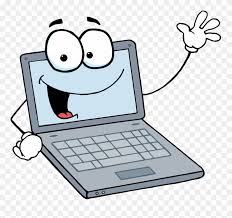 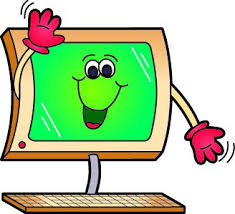 Our After Schools ICT Club for P4 to P7 pupils will begin on Thursday 7th November with Miss Martin, and will continue every week until the 5th December (5 weeks).  Because the last club was cancelled on 24th October, the children will have 1 week owed to them.The club will commence from 3.00-4.00pm, therefore parents will have to arrange to collect their child/children at this time. Where more than 20 pupils apply, we will select pupils for the first rotation and ensure that those who missed out will be on the next rotation.Please return the reply slip below as soon as possible, along with the fee for £4.Thank you for your continued support. H Duffin PrincipalAfter Schools ICT ClubChild/Children’s Name:  __________________________________________                                           __________________________________________I would like my child to attend the After Schools ICT Club and enclose payment below.1 Child                                                                          £4                                     Family of 2                                                                   £8Signed:  ________________________________________ Parent/Guardian